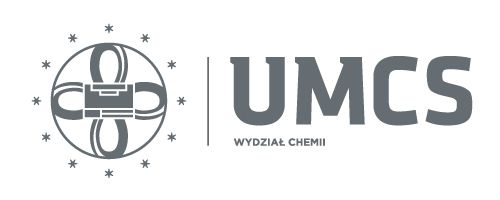 UNIWERSYTET MARII CURIE-SKŁODOWSKIEJ 
W LUBLINIEWydział ChemiiInstytut Nauk Chemicznych mgr ……………………..TYTUŁRozprawa doktorska	wykonana w Katedrze ………………….pod kierunkiem ……………………….Lublin 2020